Wydział: Mechaniki Politechniki Łódzkiej, Laboratorium BiomechanikiProwadzący: dr. Michał Ludwicki, dr. Bartłomiej ZagrodnyOgólny opis Laboratorium: Zajmuje się badaniem i modelowaniem ruchu oraz analizą funkcjonowania układu mięśniowo – szkieletowego człowiekaPrzebieg Spotkania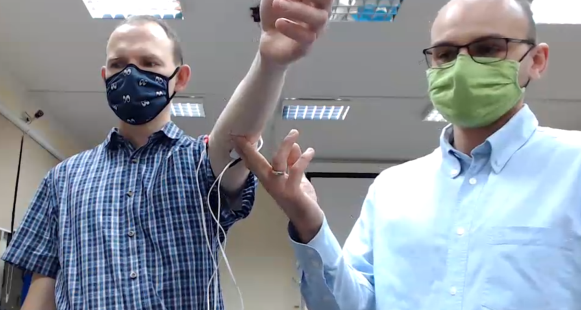 Badanie działania mięśni przy użyciu elektromiografuPrzedstawienie działania elektromiografu Zaprezentowanie działania mięśnia dwugłowego ramienia przy pomocy elektrod połączonych z elektromiografem , umieszczonych na ramieniu prowadzącego. Przy wykonywaniu ruchu ręki elektromiograf wykazywał przepływ prądu w mięśniach.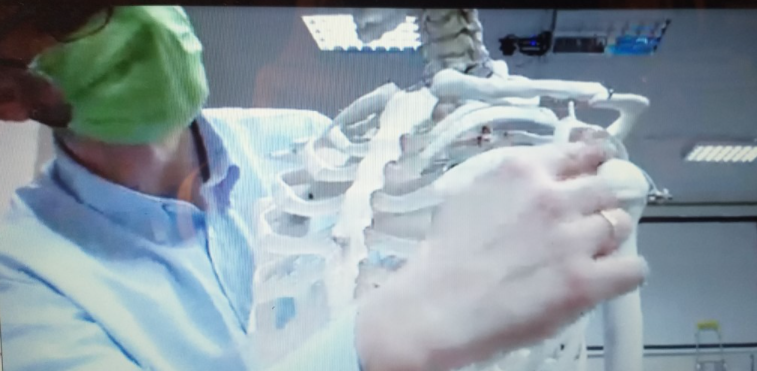 Badanie separacji sygnałów nerwowych. Z doświadczenia wynika że w wypadku mocnych sygnałów nerwowych organizm ludzki jest w stanie wystarczająco odseparowuj ich od siebie, co skutkuje zbędnymi aktywacjami mięsni. 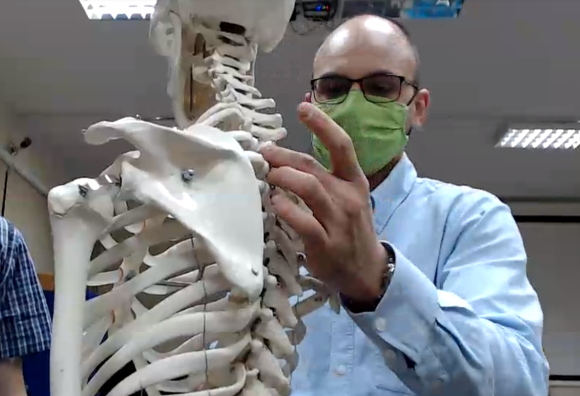 Zaprezentowanie działania mięśni szkieletowych odcinka lędźwiowego przy użyciu elektrod i elektromiografu do nich przyczepionych. Doświadczenie miało na celu pokazać różnicę w obciążeniu mięśni podczas podnoszenia ciężaru w różny sposób. 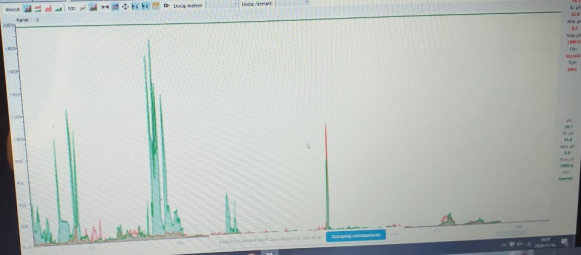 System optoelektroniczny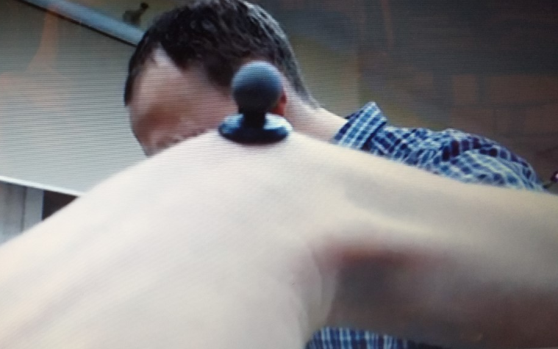 Zaprezentowanie systemu optoelektronicznego, który za pomocą wielu kamer  widzących w zakresie światła podczerwonego jest w stanie określić miejsce oznaczonego punktu w przestrzeni.Przedstawienie markerów – specjalnych obiektów (kulek) pomalowanych farbą odbijającą światło podczerwone. Za pomocą markerów można określić miejsce dowolnego ciała w przestrzeni dzięki systemowi optoelektronicznemu. Żeby to zrobić trzeba przyczepić  do danego ciała wystarczająco dużo markerów. Na podstawie tych markerów system odczytuje pośredni kształt ciała oraz jego położenie w przestrzeni.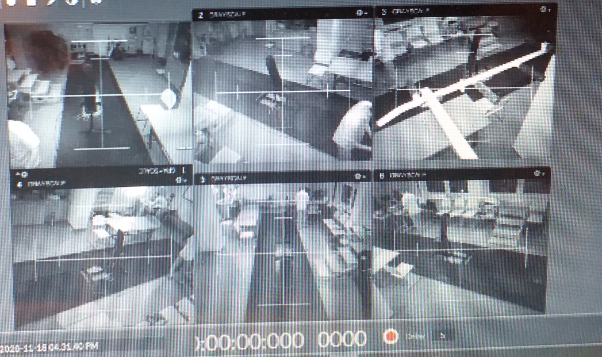 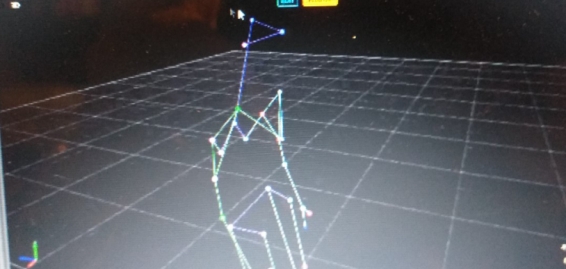 Doświadczenie – nadanie kształtu ławeczki atletycznej przy użyciu markerów i systemu optoelektronicznego. 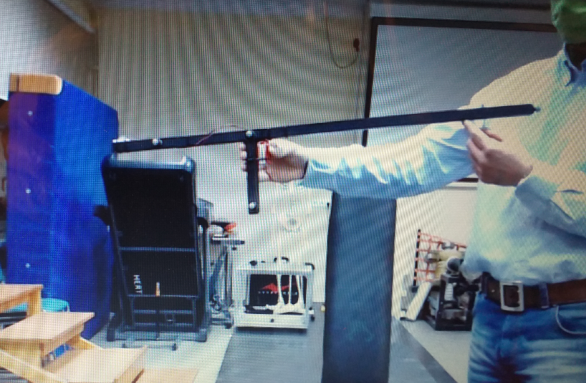 Na spotkaniu dowiedzieliśmy się po co jest elektromiografia. Nauczyliśmy się również czego używamy, by zbadać i poznać działanie danego mięśnia podczas oddziaływania na niego sił zewnętrznych. Poznaliśmy działanie i zastosowanie systemu optoelektronicznego. Każda z nowych rzeczy była przekazana i zaprezentowana przejrzyście i w sposób ciekawy. Serdecznie zapraszamy innych, bo warto!Olga Selder i Szymon Pański